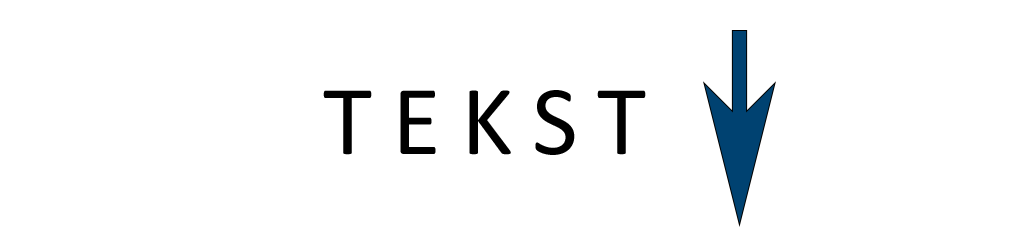 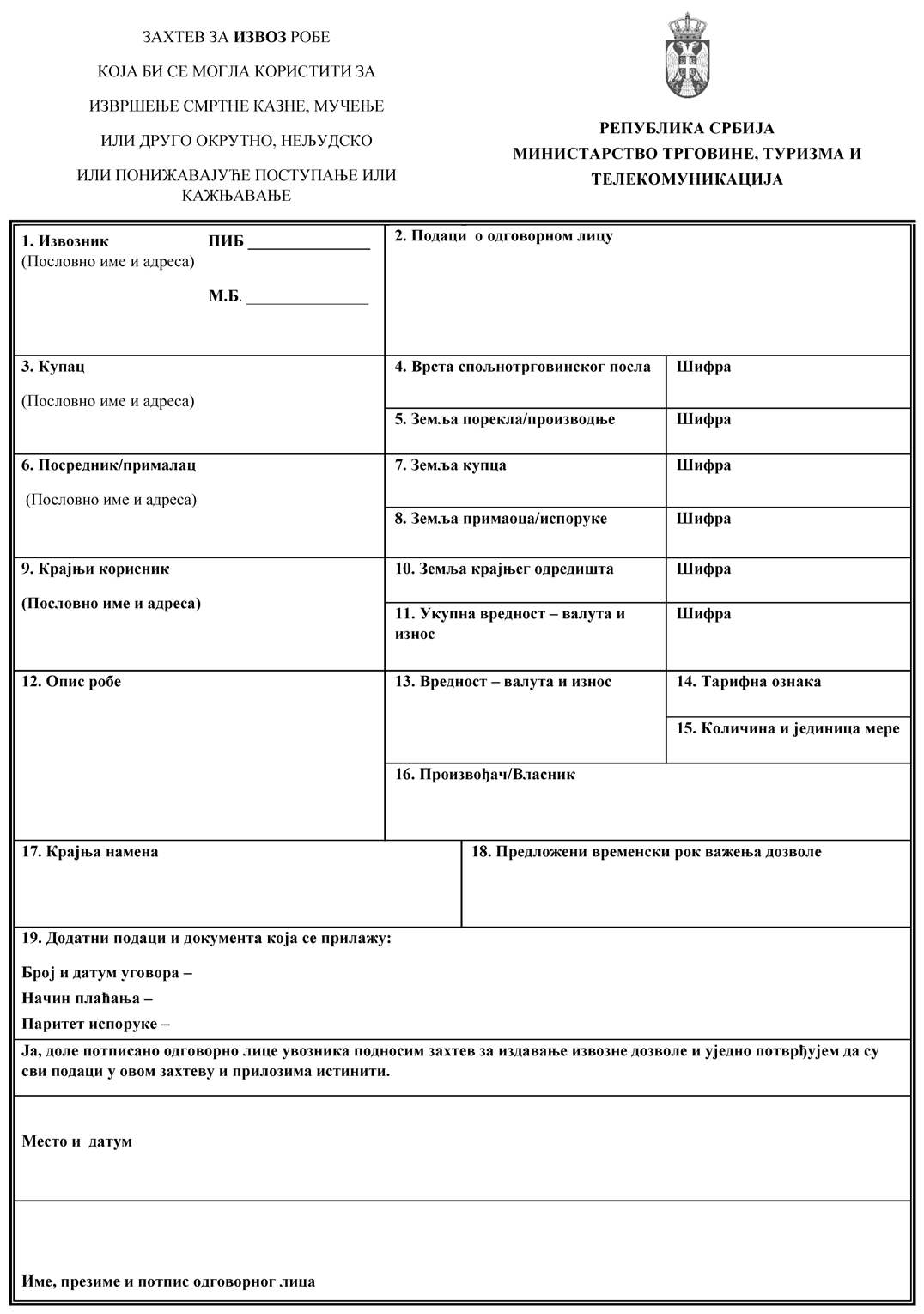 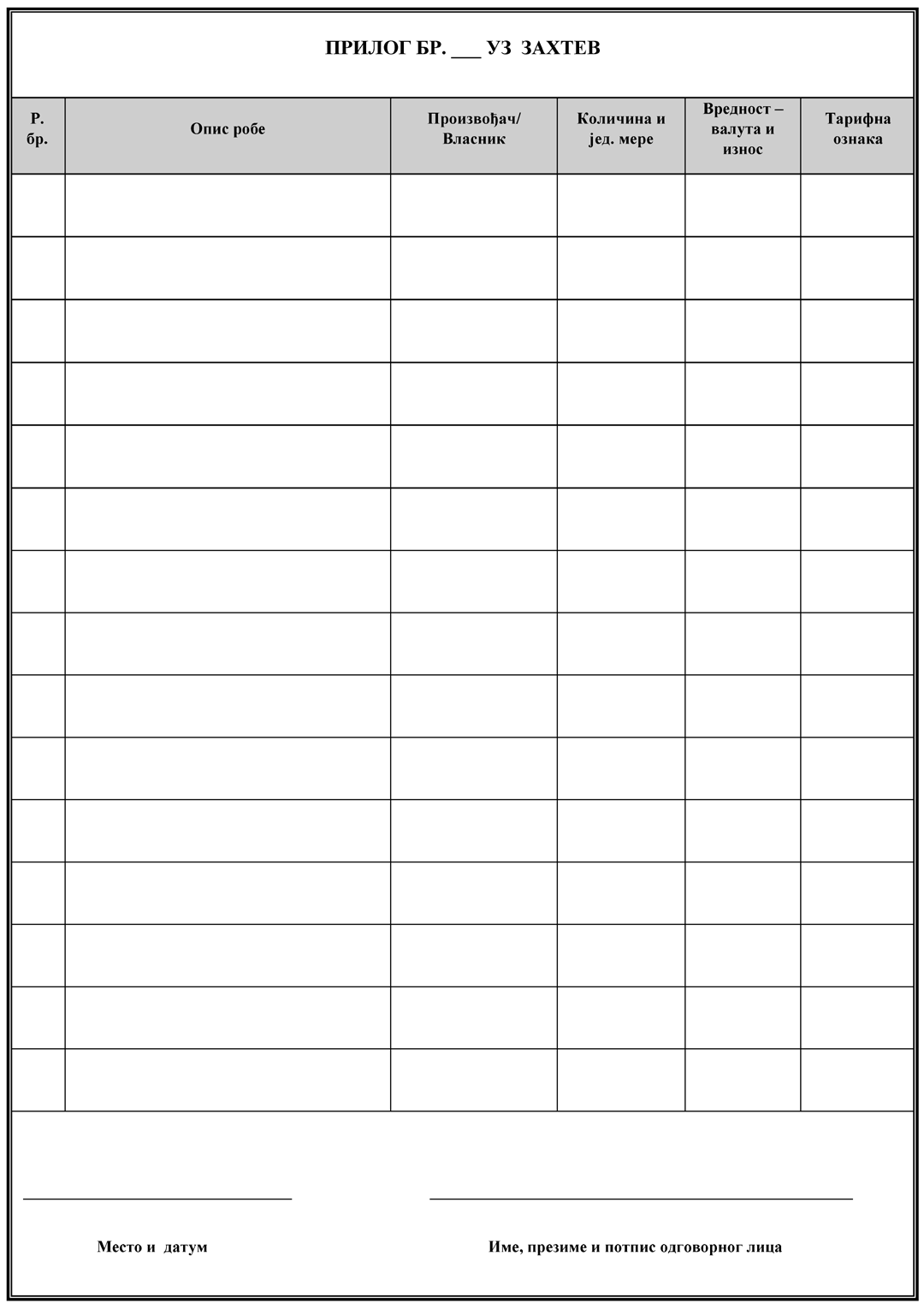 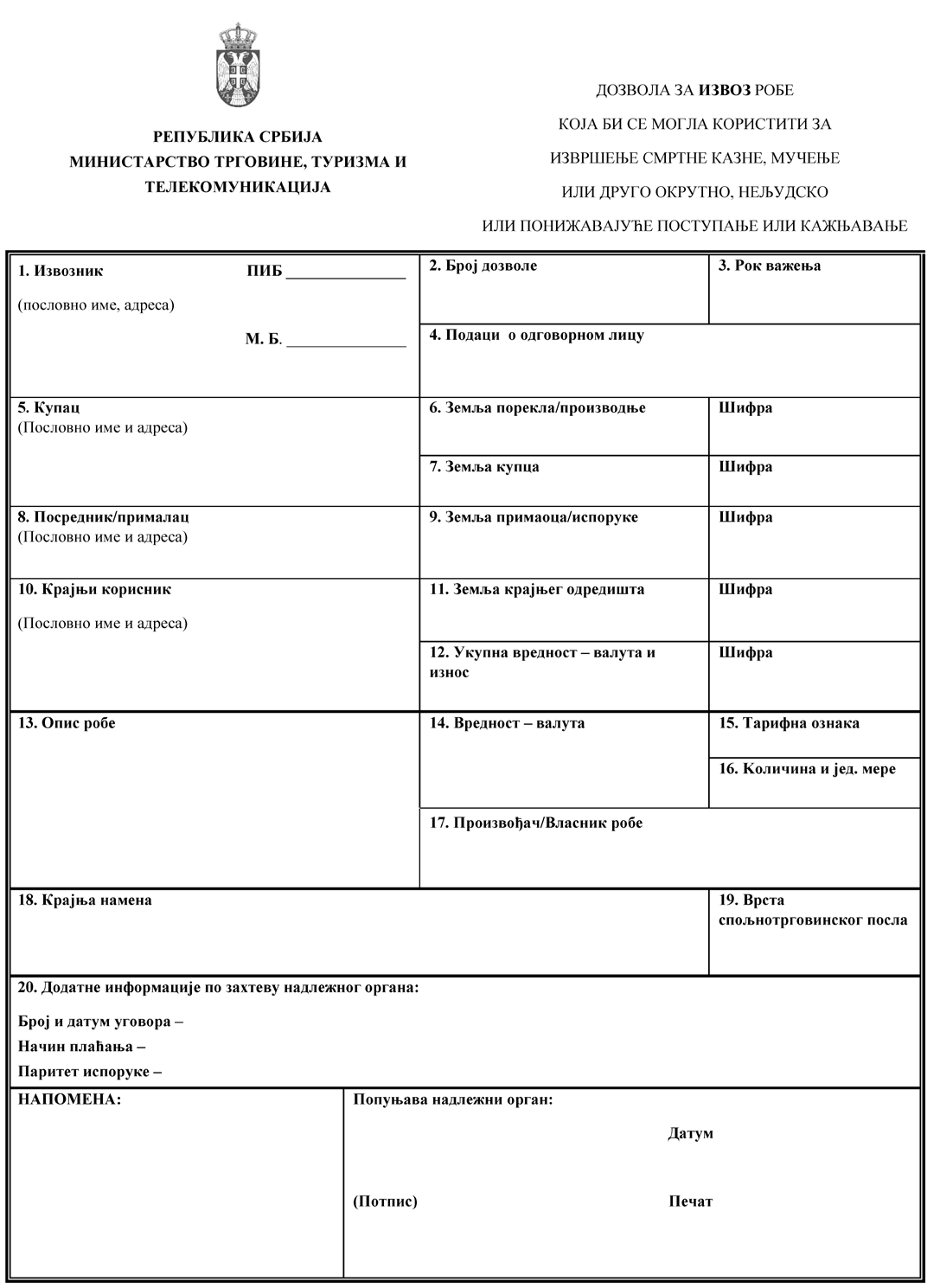 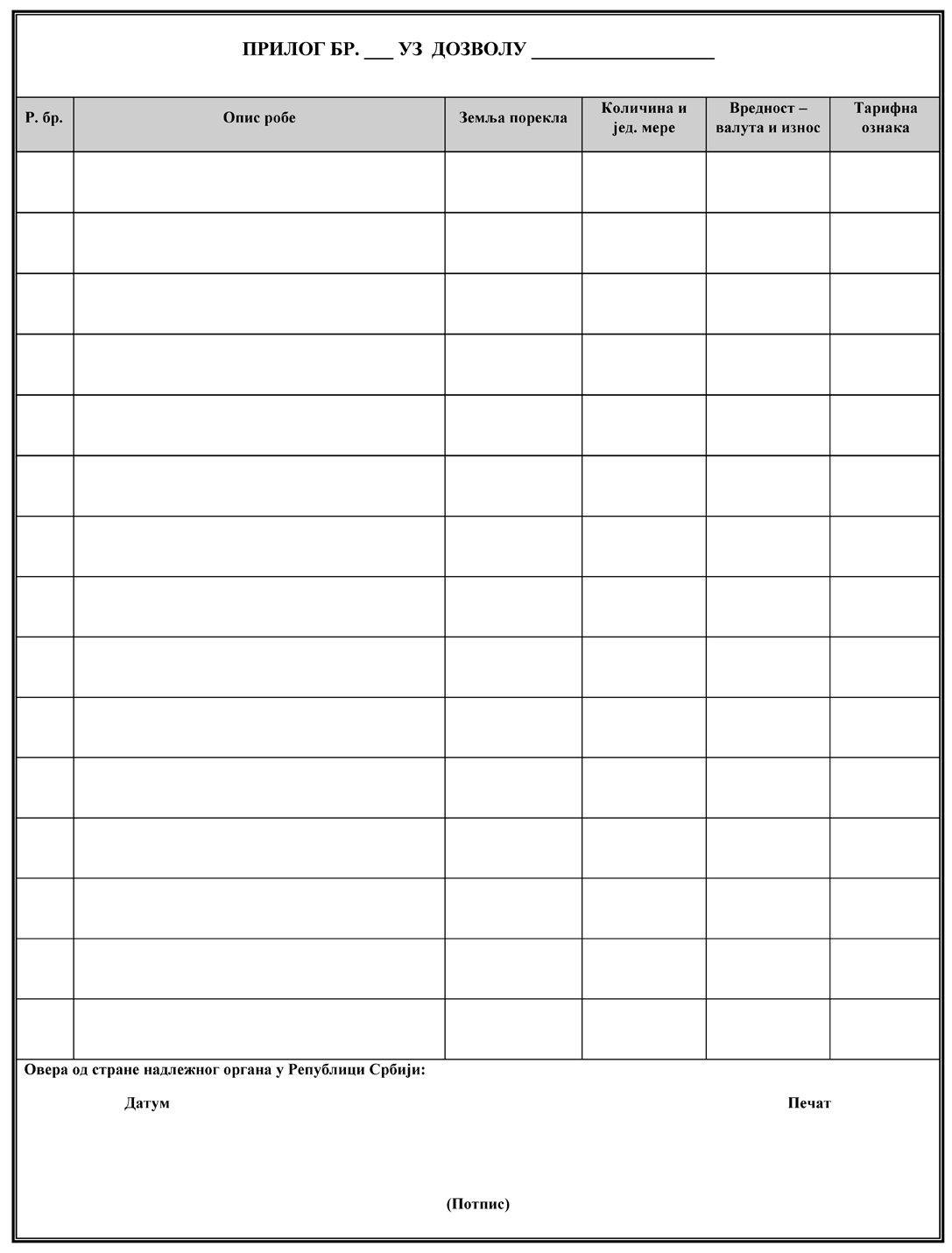 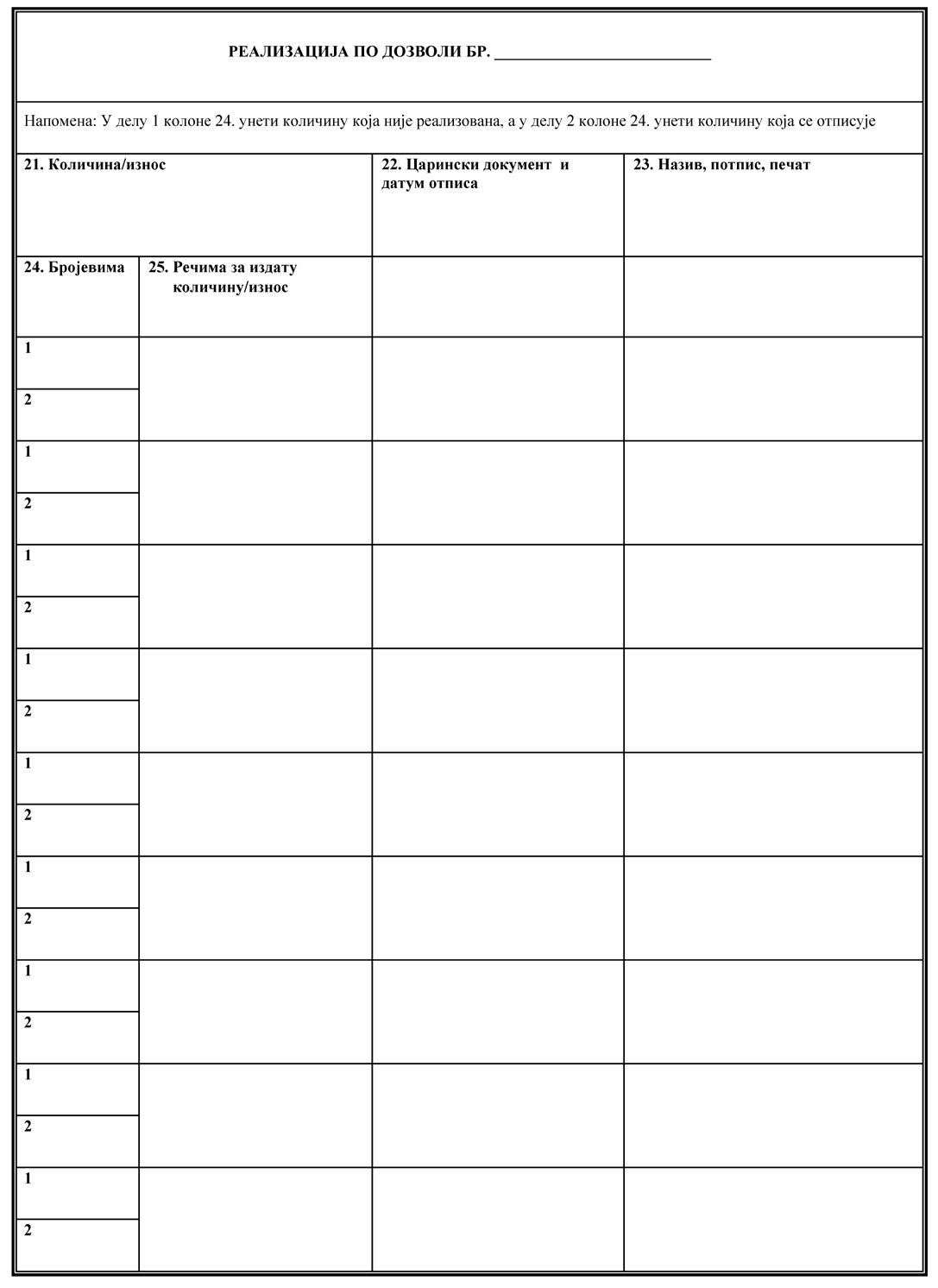 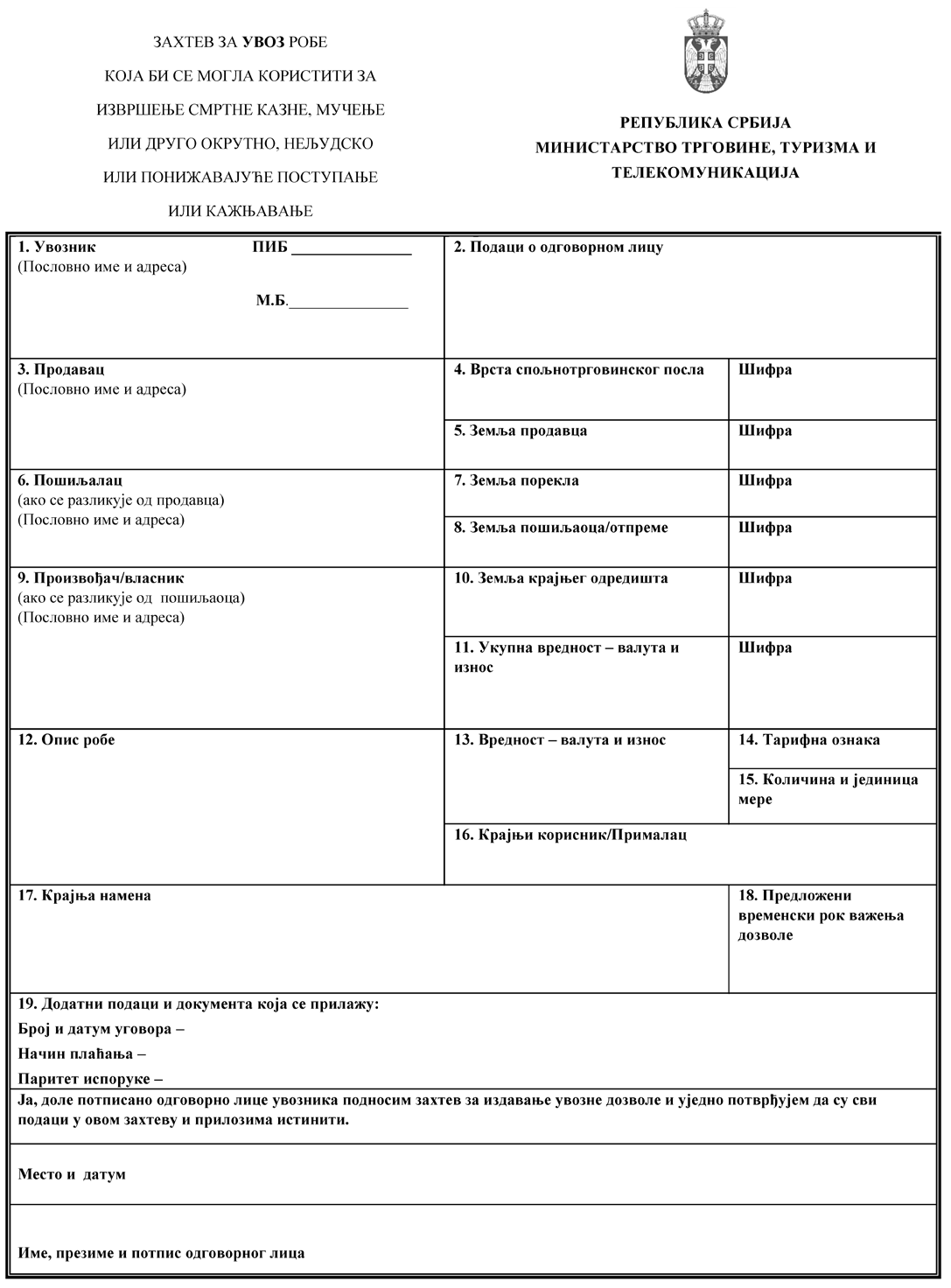 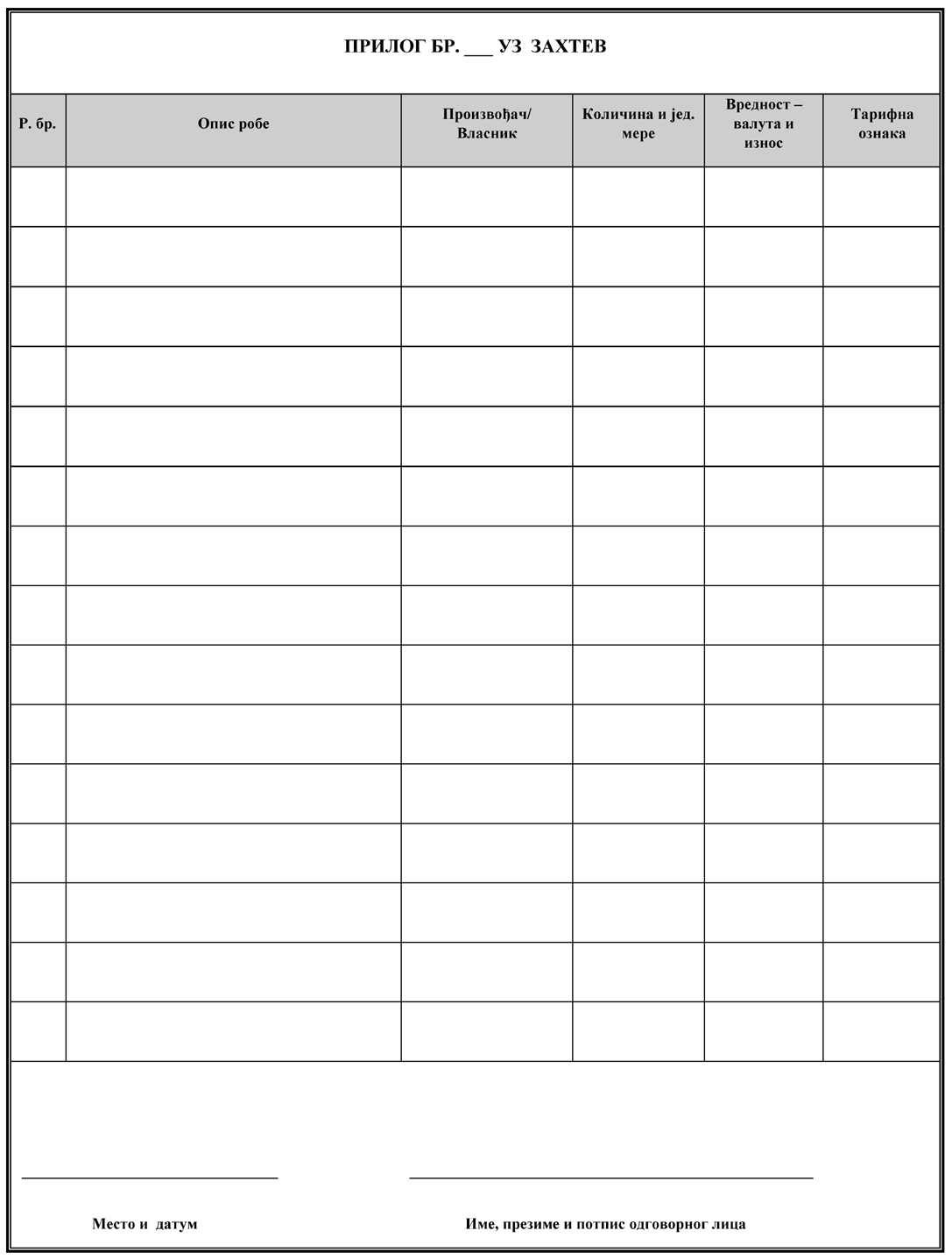 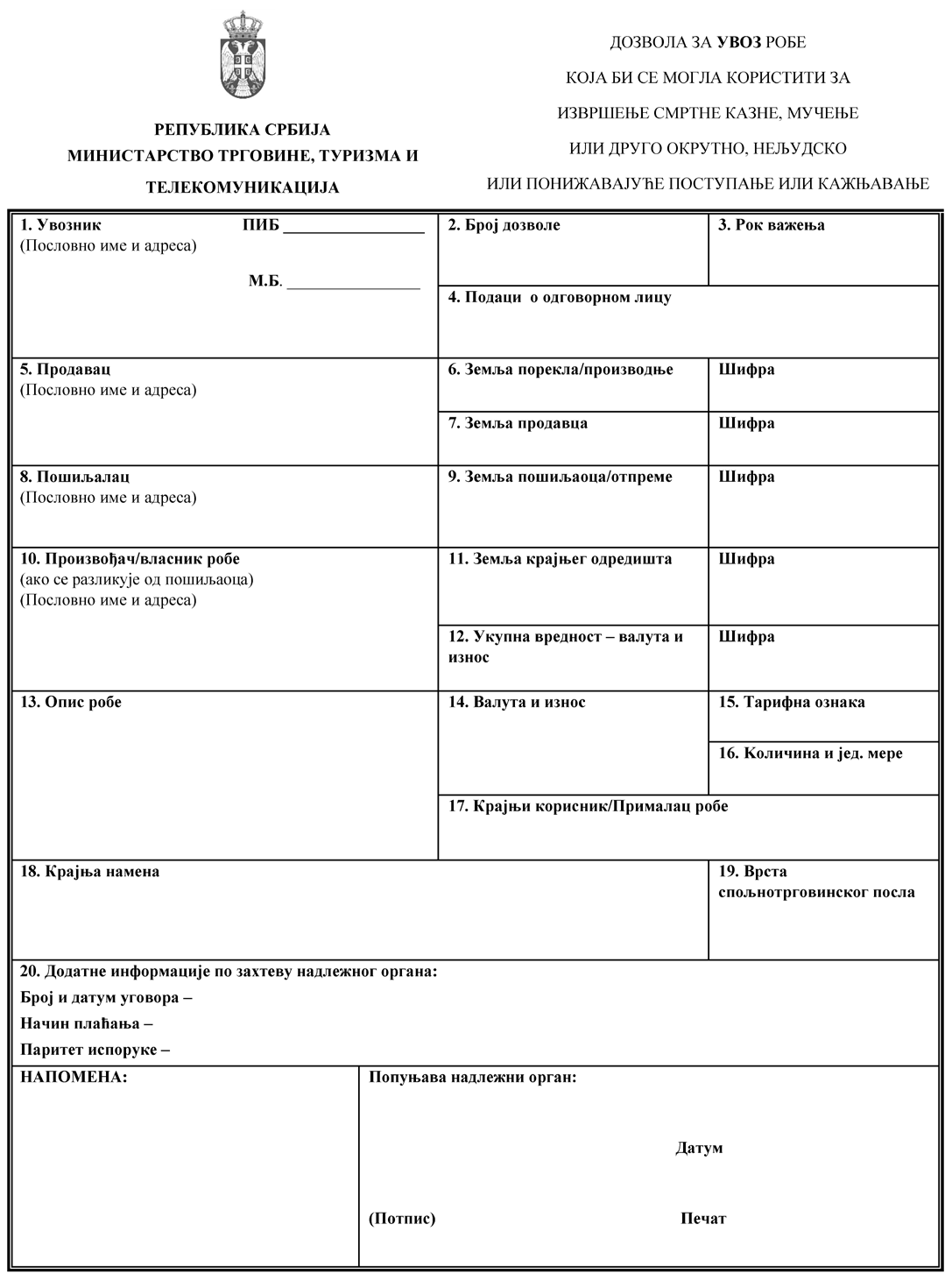 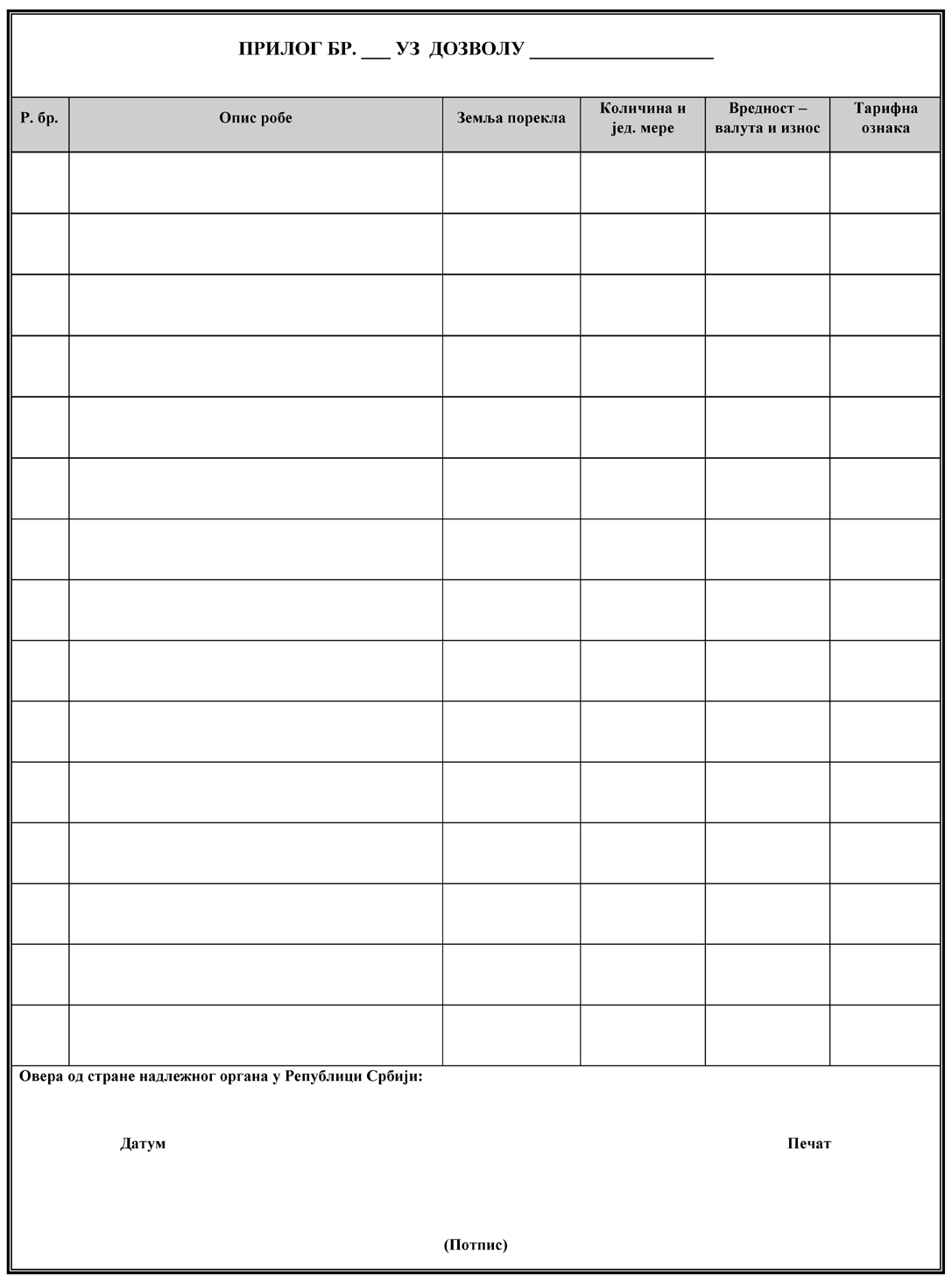 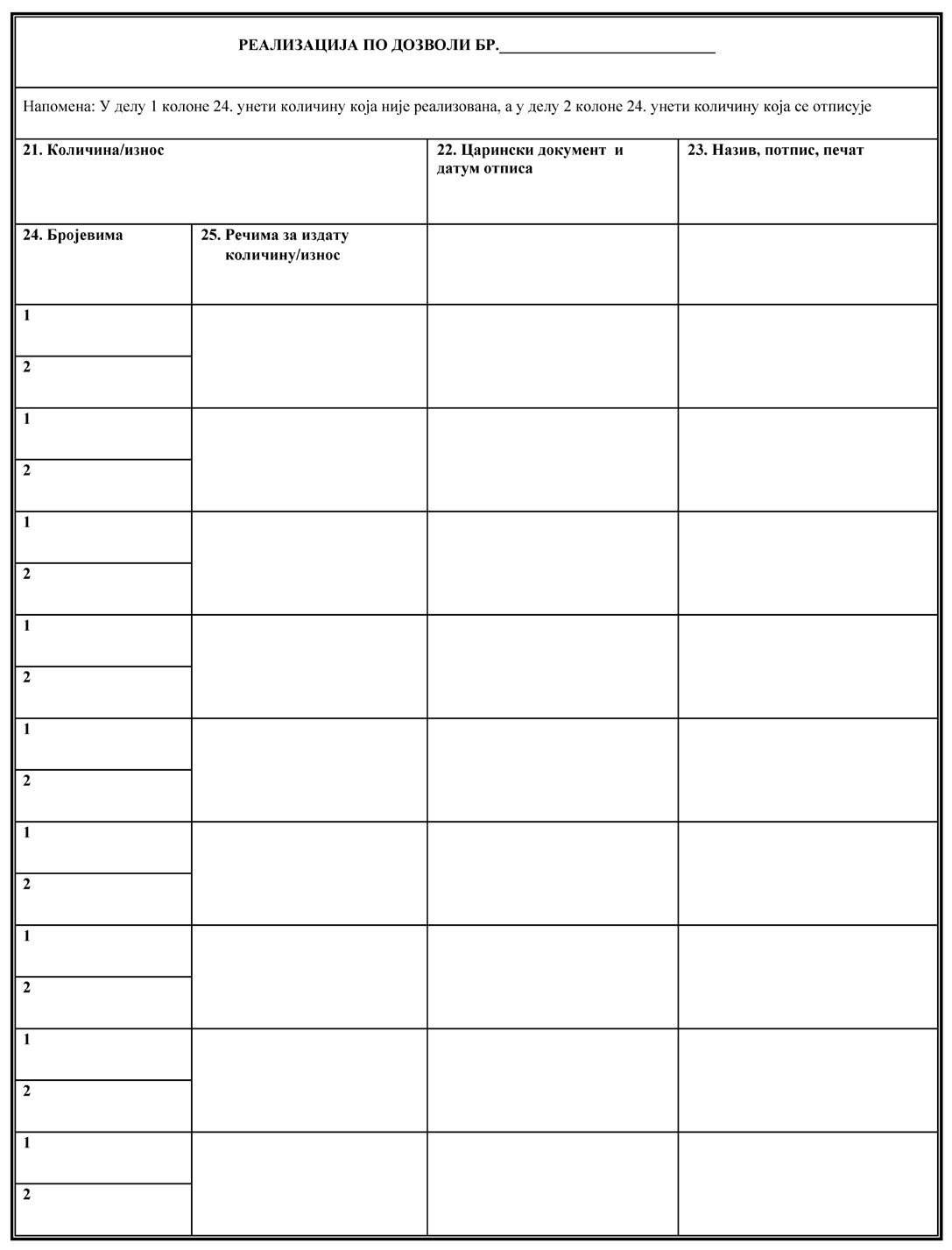 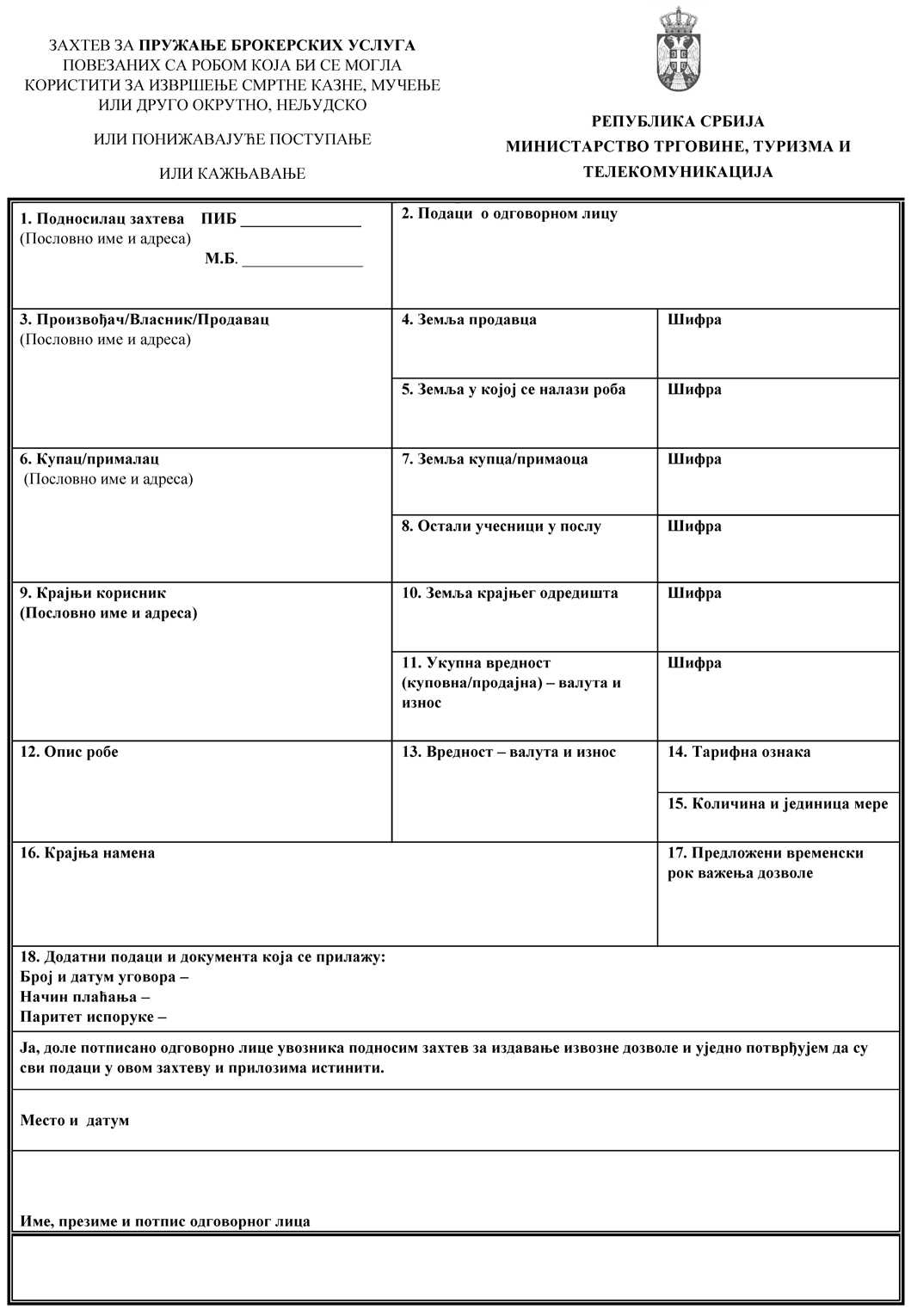 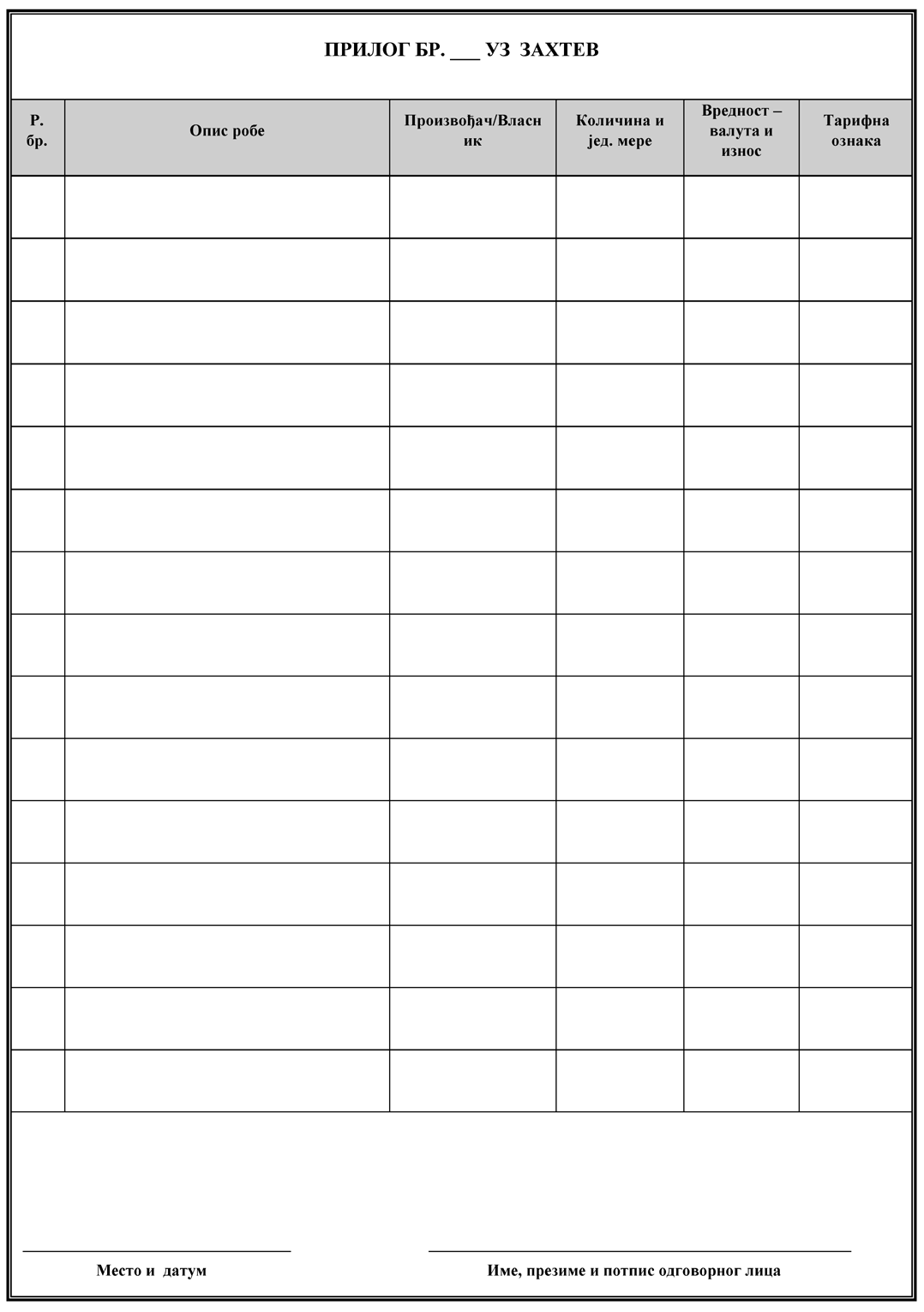 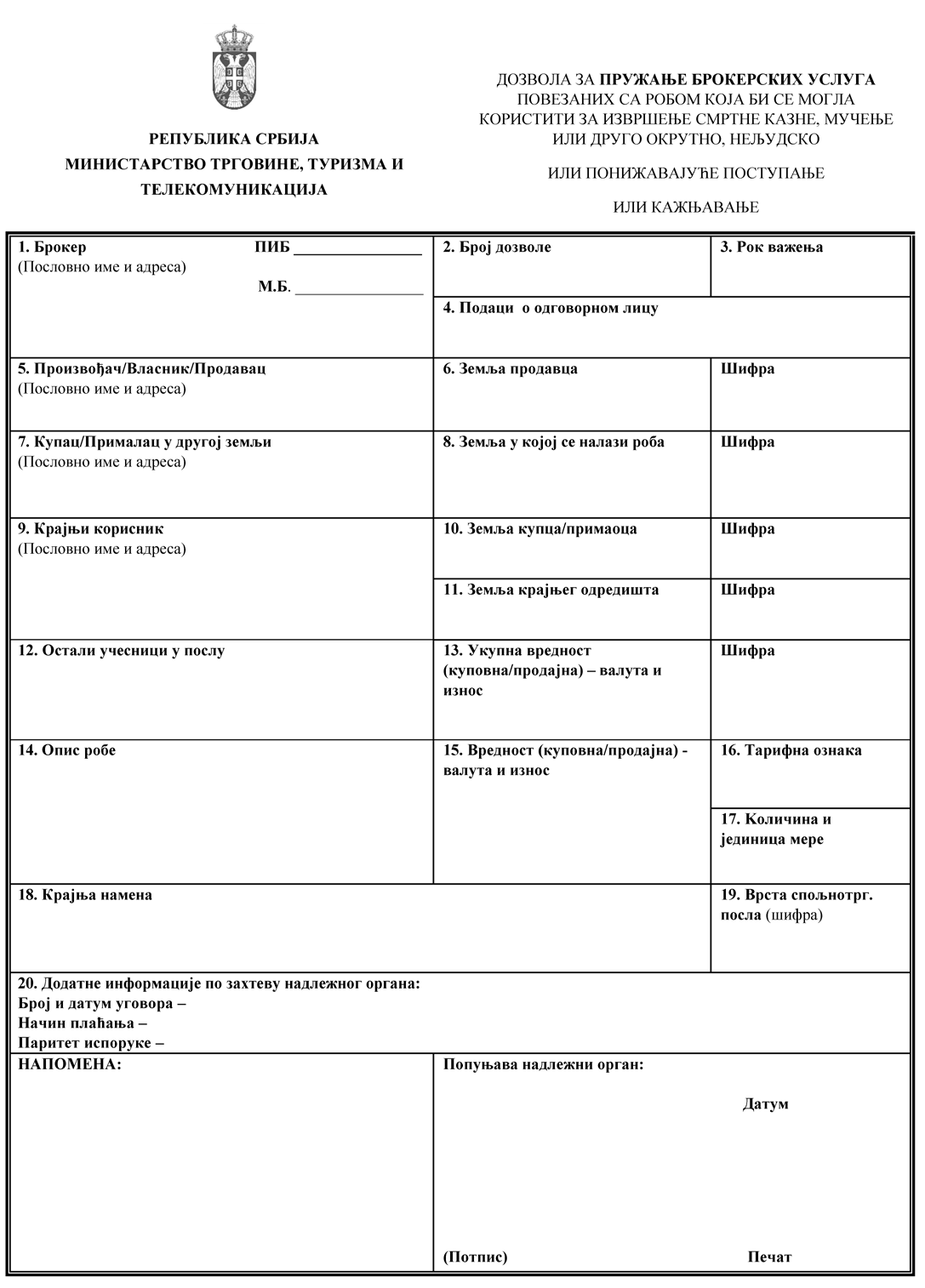 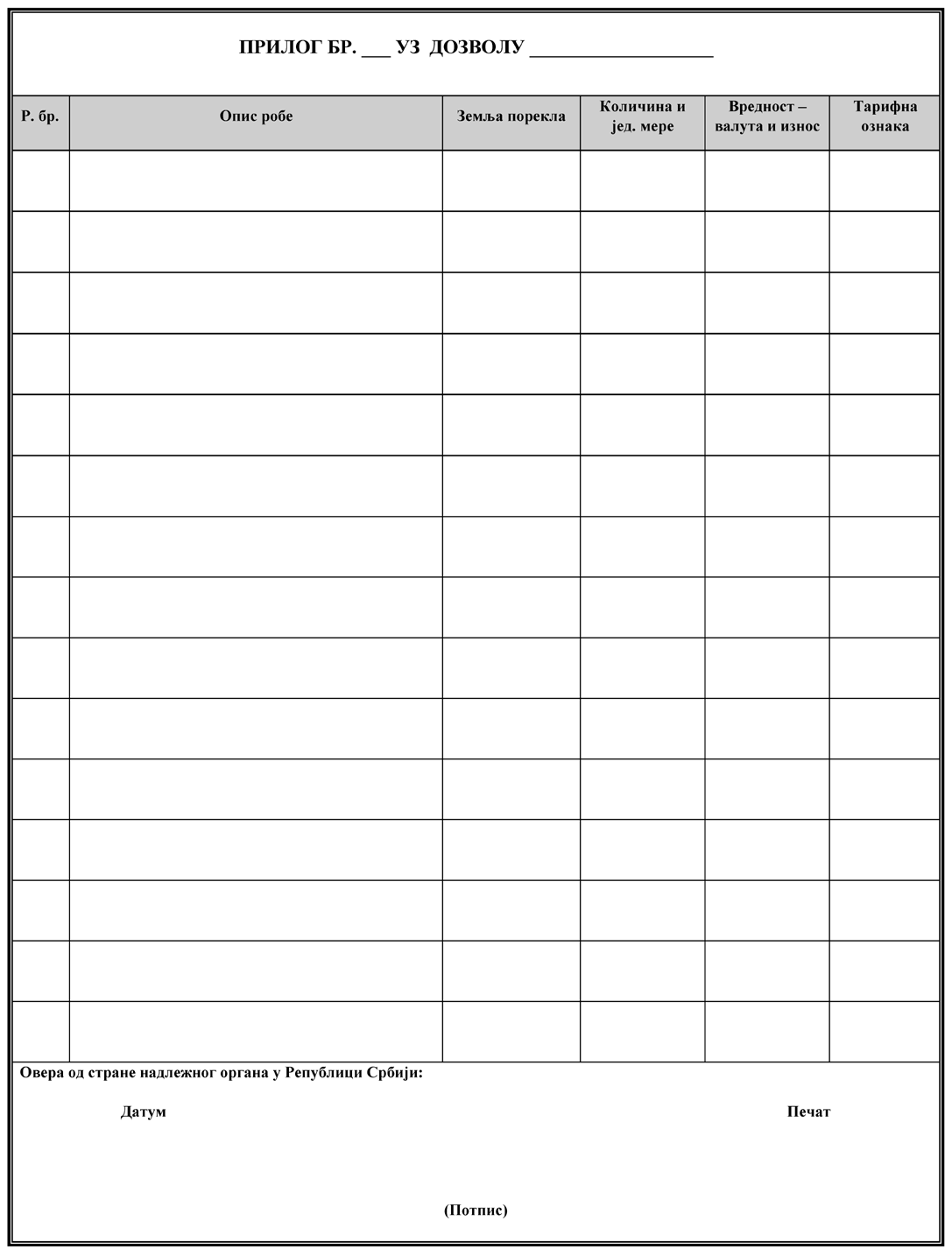 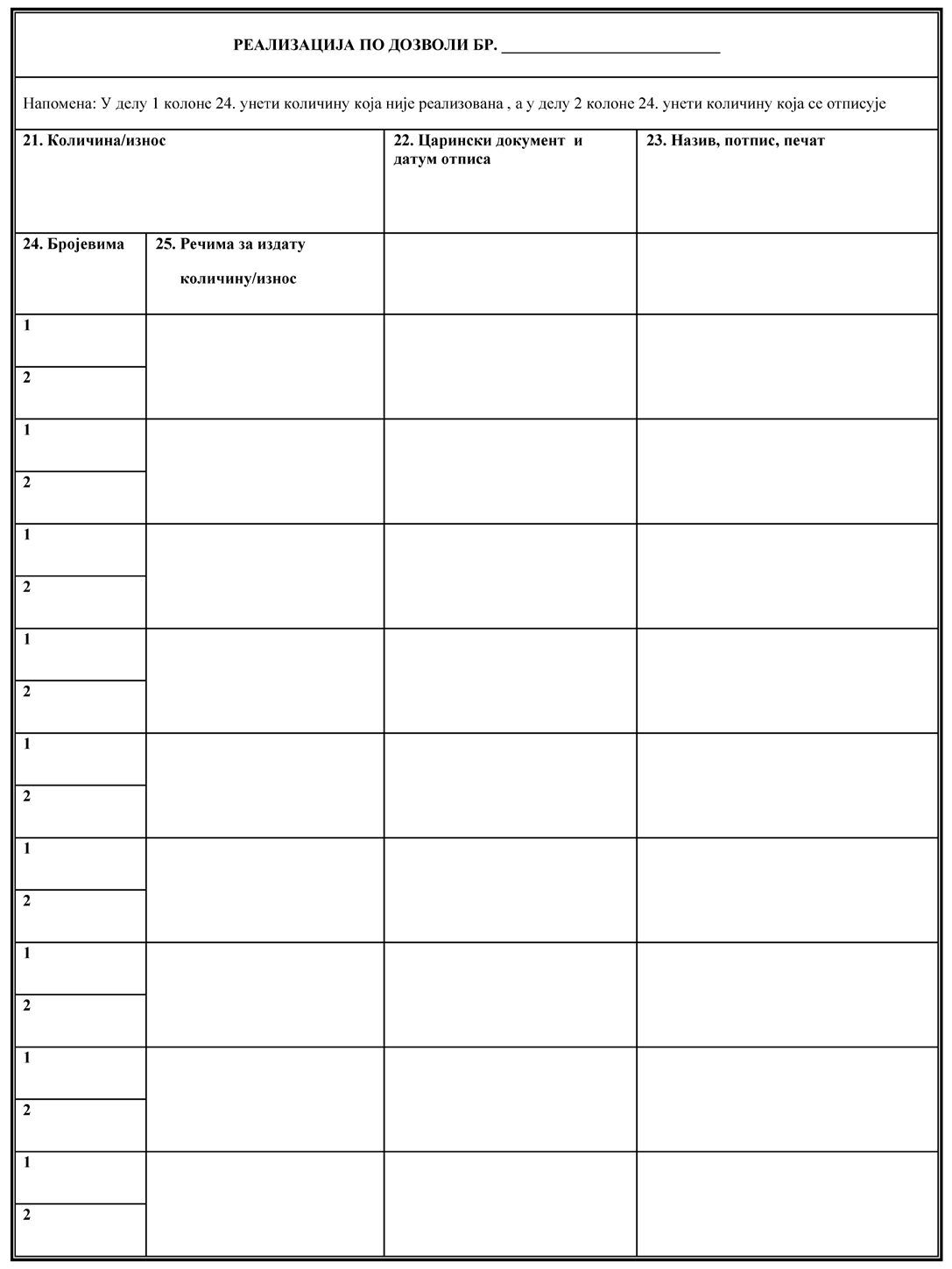 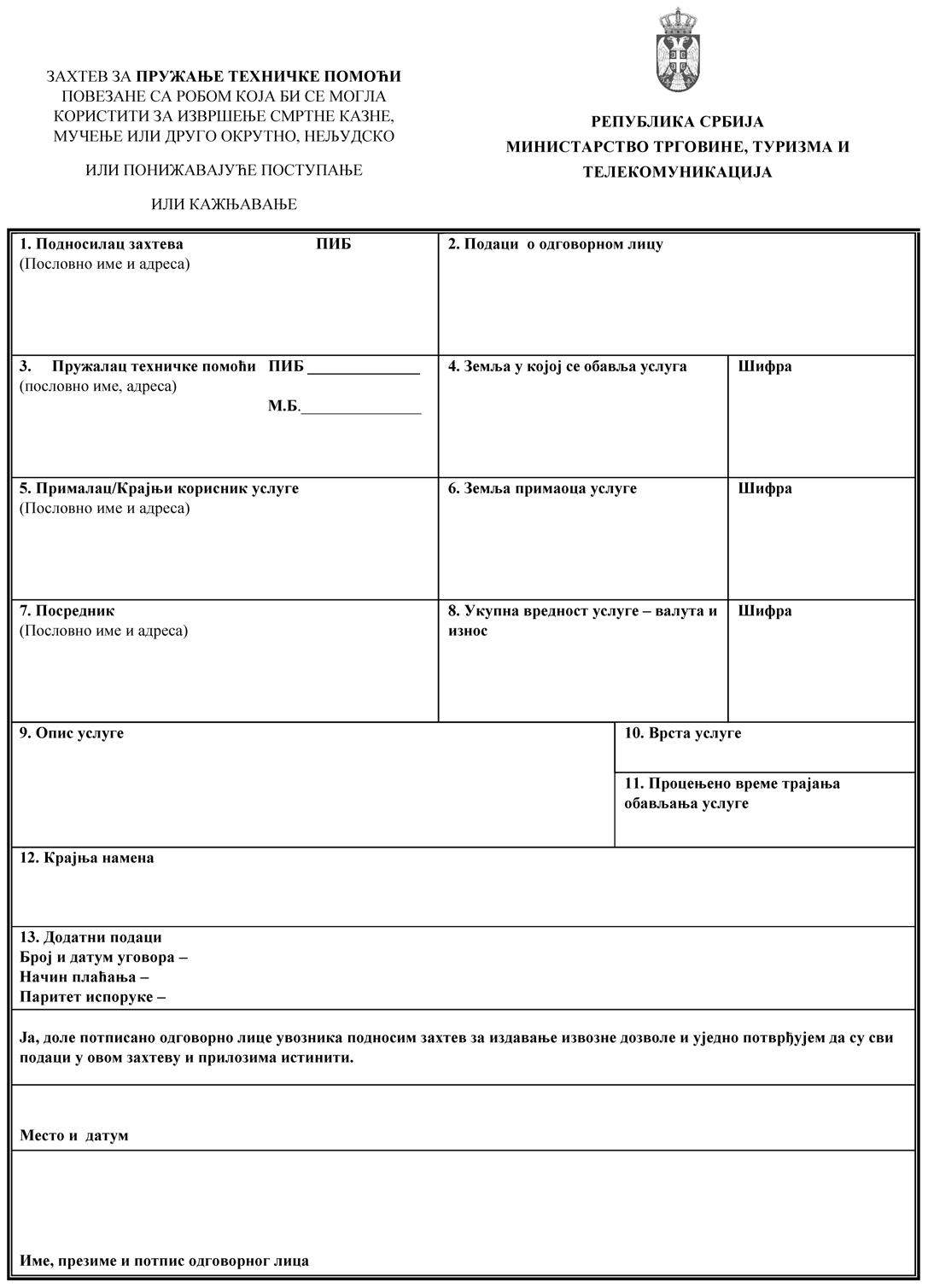 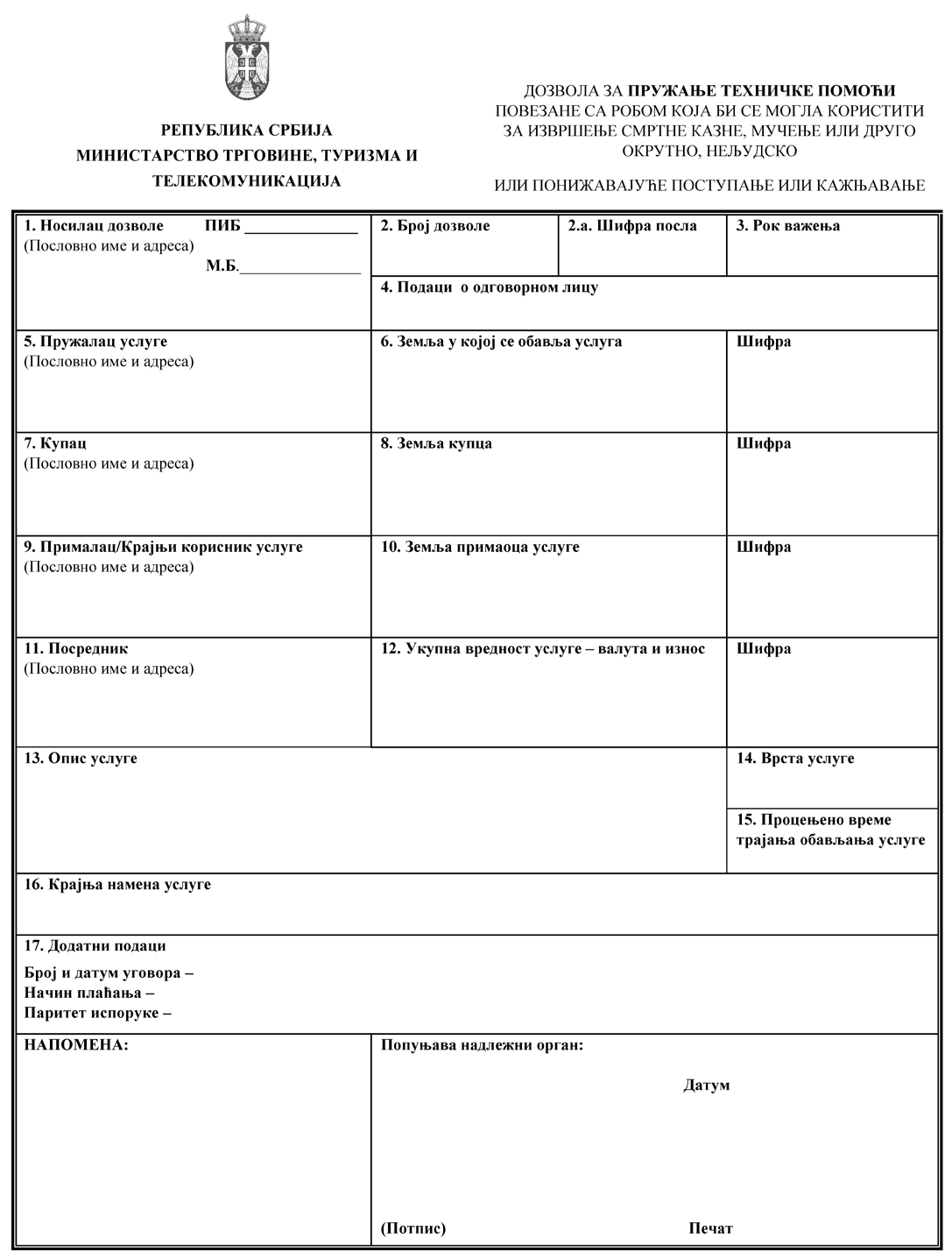 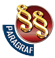 ПРАВИЛНИКО ОБРАСЦУ И САДРЖИНИ ЗАХТЕВА ЗА ИЗДАВАЊЕ ДОЗВОЛЕ, ОБРАСЦУ ДОЗВОЛЕ И ДРУГИМ ОБРАСЦИМА КОЈИ ПРАТЕ ИЗВОЗ И УВОЗ РОБЕ КОЈА БИ СЕ МОГЛА КОРИСТИТИ ЗА ИЗВРШЕЊЕ СМРТНЕ КАЗНЕ, МУЧЕЊЕ ИЛИ ДРУГО ОКРУТНО, НЕЉУДСКО ИЛИ ПОНИЖАВАЈУЋЕ ПОСТУПАЊЕ ИЛИ КАЖЊАВАЊЕ("Сл. гласник РС", бр. 104/2018)